22.06 poniedziałek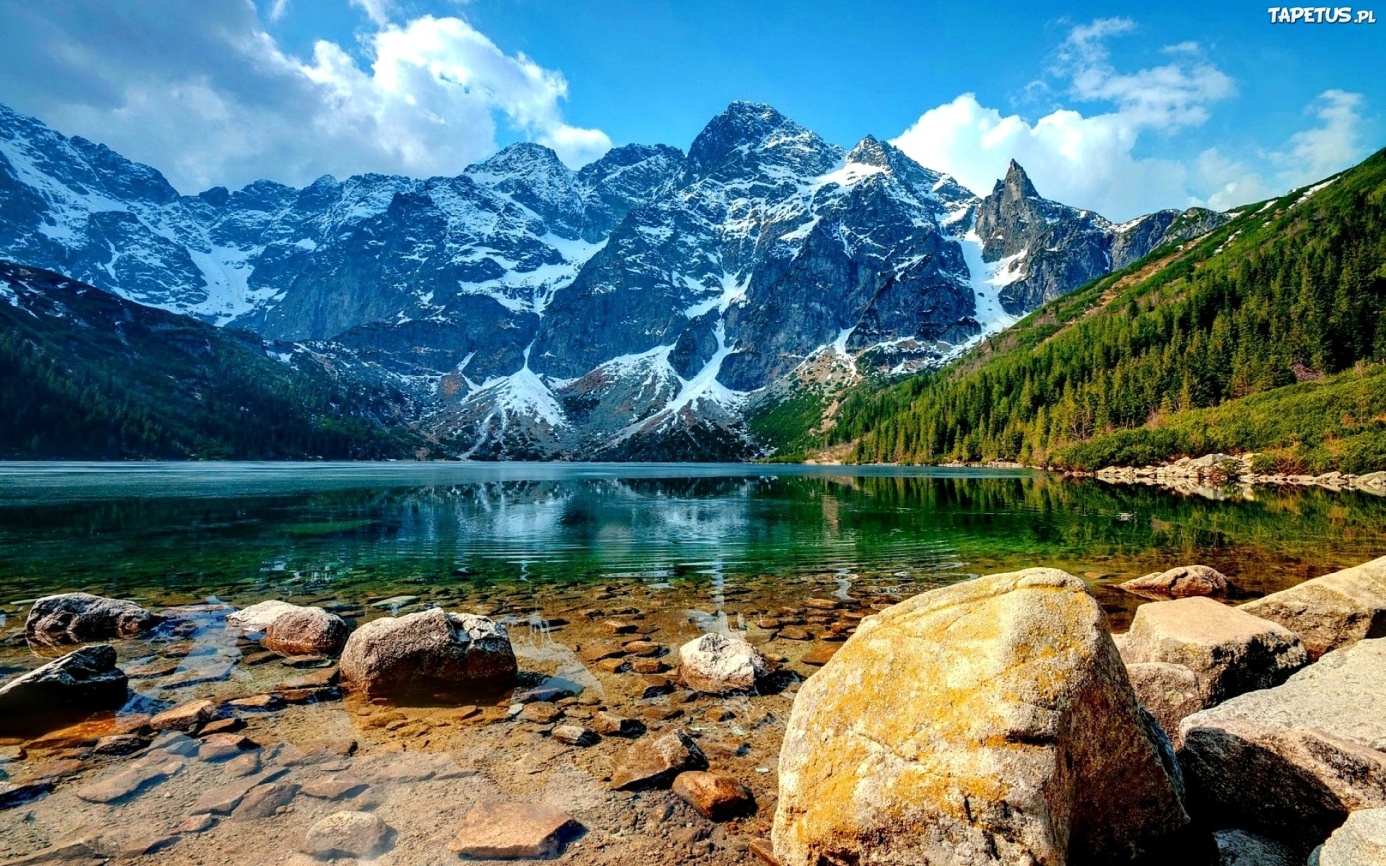 Zadanie1 Słuchanie wiersza „Góry, nasze góry” Janiny Porazińskiej. Wytłumaczenie 
pojęć : hale, baca. „Góry nasze, góry” J. PorazińskaGóry nasze, góry ! Hale, nasze hale!Kto was zna tak dobrze, Jako my, górale!Góry nasze góry! Wy, wysokie szczyty!Kto was przewędrował? Góral rodowity.Dzieci odpowiadają na pytania:Kto to jest góral?Gdzie według wiersza góral wypasa owce?Co to są hale?Jak nazywa się góral, który zajmuje się wypasem owiec na halach?Ułóżcie z liter alfabetu wyrazy: hale, baca, owce, TatryZadanie2 Zapoznanie dzieci z nazwą najwyższych polskich gór i ich szczytami. https://www.youtube.com/watch?v=AWw44eNr7vchttps://www.youtube.com/watch?v=oGjfOzvojwgZadanie 3Wycinanie dwustronnych puzzli, układanie wybranego obrazka, naklejanie gona kartce. Karta Pracy 43aZadanie 4Dla chętnych dzieci.Praca plastyczna „Górski pejzaż”. Rozwijanie motoryki małej, koordynacji wzrokowo – ruchowej. Zadaniem dzieci jest namalowanie górskiego pejzażu.POWODZENIA